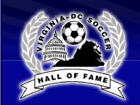 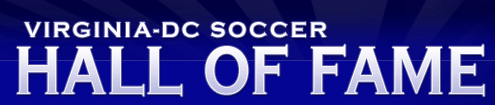 Nomination Criteria forElection to the Virginia-DC Soccer Hall of Fame MERITORIOUS SERVICE CATEGORYPLAYER CATEGORYNominations 	for both categories may be submitted by any recognized affiliate of the United States Soccer Federation (USSF) the Virginia Youth Soccer Association (VYSA) the Metro DC Virginia Youth Soccer Association (MDCVSA), or individual associated with an affiliated body.MERITORIOUS CATEGORY: To be eligible for election in the Meritorious Category, candidates must meet the criteria within one of the following areas:	1.	Coaches: Must have coached a Virginia-DC high school or college team, State Cup team, ODP team, regional team, professional team, or a successful division, club or league team for at least five seasons, or made other outstanding contributions to Virginia-DC coaching.		2.	Game Officials: Must have at least 10 years as a Virginia-DC official and officiated in the center in at least one major game in Virginia-DC, or must have 10 years as a professional league referee.	3.	Builder: Must have made a major, sustained positive impact on Virginia-DC soccer at the college, league, club, state, or regional level.  This category includes owners, administrators, managers, or media representatives.PLAYER CATEGORY: To be eligible for election in the Player Category, a player must meet the following criteria.He or she must not have played actively for at least three years. He or she must have played in Virginia or DC for at least two seasons, and during those seasons must have at least one time been a Member of a US National Team, league Most Valuable Player, league all-star, member of a league championships or runner-up team, a State Cup or runner-up team, or recognized as an outstanding player of the era.